О внесении изменений в административный регламент администрации города Канаш Чувашской Республики предоставления муниципальной услуги «Выдача выписок из реестра муниципального имущества города Канаш Чувашской Республики»В соответствии с Федеральным законом от 06 октября 2003 г. № 131-ФЗ «Об общих принципах организации местного самоуправления в Российской Федерации», Федеральным законом от 27 июля 2010 г. № 210-ФЗ «Об организации предоставления государственных и муниципальных услуг», Уставом города Канаш Чувашской Республики, экспертным заключением Государственной службы Чувашской Республики по делам юстиции от 02.04.2024 №04/12-3396, Администрация города Канаш Чувашской Республики постановляет:1. Внести в административный регламент администрации города Канаш Чувашской Республики предоставления муниципальной услуги «Выдача выписок из реестра муниципального имущества города Канаш Чувашской Республики», утвержденный постановлением администрации города Канаш Чувашской Республики от 28 декабря 2023 года №1566 следующие изменения:1.1.абзац шестой пункта 2.6.1. изложить в следующей редакции:«согласие на обработку персональных данных в соответствии с Федеральным законом от 27 июля 2006 года № 152-ФЗ «О персональных данных».»;1.2.абзац двенадцатый пункта 2.12 изложить в следующей редакции:«граждане, получившие до вступления в силу постановления Правительства Российской Федерации от 10.02.2020 г.  № 115 «О порядке распространения на граждан из числа инвалидов III группы норм части девятой статьи 15 Федерального закона «О социальной защите инвалидов в Российской Федерации» в федеральном учреждении медико-социальной экспертизы опознавательный знак «Инвалид» для индивидуального использования и пользующиеся правом на бесплатное использование мест для парковки транспортных средств.»;1.3. в пункте 2.14.2 :в абзаце седьмом после слов «Федерального закона» дополнить словами «от 27 июля 2010 г. №210-ФЗ»;абзац десятый изложить в следующей редакции:«Составление и выдача документов на бумажном носителе, подтверждающих содержание электронных документов, направленных в МФЦ по результатам вынесения соответствующего решения администрацией города Канаш Чувашской Республики, обеспечивается в соответствии с требованиями к составлению и выдаче заявителям документов на бумажном носителе, подтверждающих содержание электронных документов, направленных в многофункциональный центр предоставления государственных и муниципальных услуг по результатам предоставления муниципальных услуг органами, предоставляющими муниципальные услуги, и к выдаче заявителям на основании информации из информационных систем органов, предоставляющих муниципальные услуги, в том числе с использованием информационно-технологической и коммуникационной инфраструктуры, документов, включая составление на бумажном носителе и заверение выписок из указанных информационных систем, утвержденными постановлением Правительства Российской Федерации от 18 марта 2015 г. № 250 «Об утверждении требований к составлению и выдаче заявителям документов на бумажном носителе, подтверждающих содержание электронных документов, направленных в многофункциональный центр предоставления государственных и муниципальных услуг по результатам предоставления государственных и муниципальных услуг органами, предоставляющими государственные услуги, и органами, предоставляющими муниципальные услуги, и к выдаче заявителям на основании информации из информационных систем органов, предоставляющих государственные услуги, и органов, предоставляющих муниципальные услуги, в том числе с использованием информационно-технологической и коммуникационной инфраструктуры, документов, включая составление на бумажном носителе и заверение выписок из указанных информационных систем».»;1.4. абзац тринадцатый пункта 2.14.3 изложить в следующей редакции:«При обращении заявителя за предоставлением муниципальной услуги в электронной форме заявление подписывается усиленной квалифицированной электронной подписью (в случае обращения юридического лица) или простой электронной подписью (в случае обращения физического лица) в соответствии с требованиями Федерального закона от 6 апреля 2011 г. № 63-ФЗ «Об электронной подписи» и требованиями Федерального закона от 27 июля 2010 г. № 210-ФЗ «Об организации предоставления государственных и муниципальных услуг».»;1.5. в пункте 2.14.5 после слов «Федерального закона» дополнить словами «от 27 июля 2010 г. № 210-ФЗ»;1.6. в пункте 3.3.6.2.:абзац тринадцатый изложить в следующей редакции:   «информация о факте получения согласия, предусмотренного частью 5 статьи 7 Федерального закона  от 27 июля 2010 г. № 210-ФЗ «Об организации предоставления государственных и муниципальных услуг» (при направлении межведомственного запроса в случае, предусмотренном частью 5 статьи 7 Федерального закона от 27 июля 2010 г. № 210-ФЗ «Об организации предоставления государственных и муниципальных услуг»).»;в абзаце четырнадцатом слова «субъектов Российской Федерации» заменить словами «Чувашской Республики»;1.7. в абзаце втором пункта 5.1. после слов «Федерального закона» дополнить словами «от 27 июля 2010 г. № 210-ФЗ»; 1.8. в абзаце втором пункта 5.2. после слов «Федеральным законом» дополнить словами «от 27 июля 2010 г. № 210-ФЗ».2. Настоящее постановление вступает в силу после его официального опубликования.3. Контроль за исполнением настоящего постановления возложить на заместителя главы – начальника отдела экономики и имущественных отношений администрации города Канаш Чувашской Республики Белова Н.И.Глава города                                                                                                          В.Н. МихайловЧӑваш РеспубликинКАНАШ ХУЛААДМИНИСТРАЦИЙĔЙЫШĂНУ____________ № ____________Канаш хули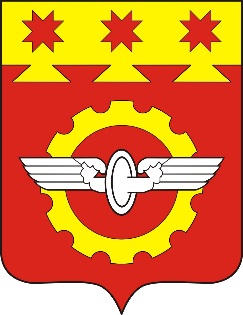 АДМИНИСТРАЦИЯГОРОДА КАНАШ                                                                                                                                     Чувашской РеспубликиПОСТАНОВЛЕНИЕ____________№__________    город Канаш